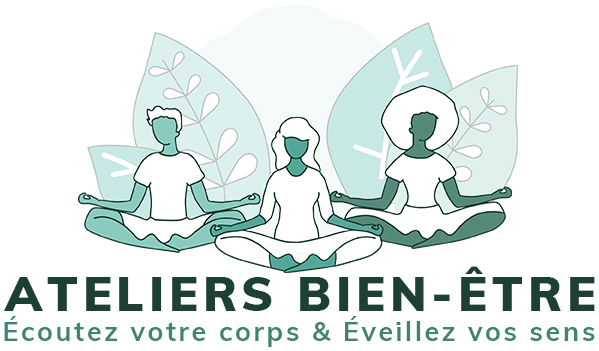 Nous vous remercions pour le partage d’informations sur les ateliers Bien-Être auprès de vos bénéficiaires. Des flyers sont mis à dispositions pour ceux qui le désirent.Planning des Ateliers Bien-Être 2022 !!! Nous vous prions de diriger les bénéficiaires à venir s’inscrire avant de venir à l’un des ateliers !!!Vous pouvez partager ce mail ou copier/coller le texte à partir du document fournit dans ce mail.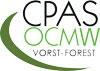 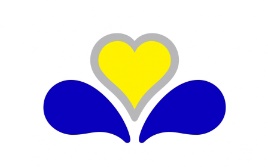 Informations & inscriptions :Responsable : Géraldine Huart02/333.73.63   -   geraldine.huart@cpas1190.brusselsAccueil du CPAS de Forest :Rue JB Vanpé 50 - 1190 Forest02/333.73.60   -   ateliercollectif@cpas1190.brussels Consulter son assistant socialJeudis21.04 - 24.05 de 14h à 15h16.06 de 9h30 à 10h30Mobilisation corporelleExercices de mobilisation douce, relaxation, automassage, ...pour se détendre, stimuler la circulation sanguine, réveiller l’énergie et apprendre à observer les différentes parties de son corps, les écouter et identifier les tensions et douleurs éventuelles.Jeudis24.03 - 28.04 - 19.05 - 23.06de 9h30 à 16hPrendre soin de ses émotions1. Identifier, comprendre et accueillir des émotions.2. L’impact des émotions sur notre corps, notre alimentation et notre hygiène de vie et inversement.3. La gestion des émotions par l’approche corporelle: Respiration, Relaxation, Mobilisation, Méditation.Pour tous les bénéficiaires du CPASMais également tous forestois et en rupture de lien socialJeudis21.04 - 24.05 de 15h30 à 16h3016.06 de 11h à 12hSe reconnecter,  Respirer, mÉditerS’offrir un temps pour reprendre contact avec son corps, ses émotions, ses désirs, ses blessures. Accueillir et prendre soin de ce qui se passe à l’intérieur de moi. Reprendre son souffle, accueillir ce que je suis et faire le lien entre ce que je vis à l’intérieur et ce qui se passe à l’extérieur.Écouter - Prendre soin - Être làChacun à son rythme & à son niveau